福建理工大学材料科学与工程专业2023级硕士研究生培养方案学科（专业）名称： 材料科学与工程      （专业）代码：0805英文名称：Materials Science and Engineering                       学习方式：全日制修业年限：学制3年，学习年限不超过4年学科（专业）简介：材料科学与工程学科以数学、力学以及物理、化学等自然科学学科为基础，以工程学科为服务和支撑对象，是一个理工结合、多学科交叉的新兴学科。该学科主要研究材料的组成、结构和性质之间的内在联系; 研究材料的化学成分、合成技术以及加工方法与显微组织结构和使用性能之间的相关性及其一般规律；研究开发材料的工业化生产相关技术。福建理工大学材料科学与工程学科创建于2002年，办学历史可追溯至上世纪七、八十年代建设的铸造专业、金属热处理专业、模具设计与制造专业。2013年，经国务院学位委员会批准获得了该学科一级学科硕士学位授予权，同期，获得招收海外留学生资格；2014年开始面向海内外招收学术型硕士研究生。目前，本学科是省级特色重点学科、福建省“双一流”建设高原学科、博士学位授权培育学科。经过多年建设，本学科已形成了“材料加工工程”、“材料学”、“高分子材料与工程”、“资源循环科学与工程”四个具有特色和优势的研究方向。各研究方向长期承担着国家级和省部级高水平研究项目，研究经费充足，与国内外高水平大学和研究机构有广泛而深入的交流及合作，科研水平均处于国内前列，部分研究方向已达国际先进水平。本学科注重将科研成果应用于工程实践，为福建省地方经济建设服务，取得显著的社会效益和经济效益，研究成果获国家技术发明二等奖1项、福建省技术发明奖一等奖1项、 福建省科技进步一等奖6项、二等奖5项、三等奖3项，受到社会各界的好评。本学科现拥有一支学术水平高，职称、年龄和学历机构合理的师资队伍，拥有用于材料制备、材料加工及成型、材料显微组织结构表征和材料性能测试分析的各种先进仪器设备和实验室。本学科具备了良好的研究生教学与科研环境，并注重将科研工作与研究生培养相结合。本学科已成为福建省材料科学与工程专业及人才培养和科学研究的重要基地。一、培养目标1、深入学习贯彻习近平新时代中国特色社会主义思想，牢固树立“两个确立”，增强“四个意识”、坚定“四个自信”，做到“两个维护”。遵纪守法，具有良好的职业道德和敬业精神，养成“真诚勤勇”的优秀品质，成为德智体美劳全面发展的社会主义建设者和接班人。2、适应科技进步和社会发展的需要，在材料科学与工程学科上掌握坚实的基础理论和系统的专门知识，具有从事科学研究或专业技术工作的能力，具有一定国际视野，具备应用外语开展科研工作的能力。3、恪守学术道德、崇尚学术诚信，养成严谨的科研工作作风，具有创新精神和科研素养。4、对材料科学与工程学科的现状和发展趋势有基本的了解，具有在“材料加工工程”、“材料学”、“高分子材料与工程”、“资源循环科学与工程”等领域具备解决工程实际问题的能力。研究方向1、材料加工工程2、材料学3、高分子材料与工程4、资源循环科学与工程三、培养方式硕士研究生培养实行导师负责制或导师组负责制，导师（组）负责制订研究生培养计划和指导研究生的课程学习、科学研究、学位论文研究及品德教育等，采取课程学习和学位论文相结合的培养方式。四、课程体系福建理工大学学术型硕士研究生培养方案课程体系 五、学位论文工作学位论文开题报告、中期考核、预答辩、答辩等环节具体要求详见《《福建理工大学硕士研究生学位论文管理规范(修订)》（闽工院研工 [2022]28号）文件规定。学位论文开题报告应在第三学期完成，第五学期进行中期检查，第六学期完成硕士学位论文。硕士生要用不少于一年半的时间从事科学研究和学位论文工作，学位论文由本人独立完成。学位论文与答辩工作按《福建理工大学硕士研究生学位论文管理规范(修订)》（闽工院研工 [2022]28号）文件规定。六、毕业与学位授予在规定的学习年限内，修完个人培养方案规定的全部课程和全部培养环节，成绩合格且取得相应学分，学位论文答辩通过，准予毕业；达到硕士授予要求者，经校学位评定委员会审批，同意授予其学位后，授予相应学位。科研成果要求和署名要求应符合《福建理工大学硕士学位授予工作细则（修订）》文件规定。研究生毕业和申请学位的基本条件，应符合以下之一：（1）高水平学术论文1篇；（2）授权发明专利1件；（3）省部级科技奖励1项。（4）其他相当水平的成果。说明：（1）学术论文和发明专利署名应为导师排名第一，研究生排名第二；或研究生排名第一，且有导师署名；或协助导师排名第一，研究生排名第二，且有导师署名；且以福建理工大学为第一署名单位。学术论文和发明专利的内容应与本人硕士论文内容相关。（2）高水平学术论文是指学校制定的“三高学术期刊”所发表的论文（不含会议论文）。（3）省部级科技奖励，学生排名应为前6。（4）其他相当学术成果，是指经导师同意，学生提交至学院学术指导委员会和所在学位点研究生培养指导委员会认定，审查并获批通过的其他相当学术成果。七、其他学习项目安排为进一步活跃学术气氛并拓宽研究生知识面和国际化视野，研究生应广泛参加学术会议活动，在读研期间至少参加国内外学术会议一次，且必须进行海报报告或者口头报告。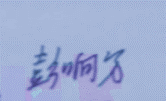 学位点负责人签字：                          2023年 6月 19 日  附表 实践项目及考核形式备注：1. 发表论文指学校制定的“三高学术期刊”论文（不含会议论文），以刊物或论文录用通知为准。2. 专利申请指发明专利，以专利申请受理通知书为准。3. 作学术报告，指校级以上学术会议（论坛），需提供相关证明材料。4. 申请软件著作权，以软件著作权证书为准。5. 作品参展参赛，指校级以上比赛，提供参展证明/获奖证书。6. 助教助管或志愿者服务，指校级以上助教主管或校级以上志愿者，需提供相关证明材料。7. 参加研究生创新创业大赛，指校级以上比赛，提供参赛证明或获奖证书。课程类别课程编码课程名称学时学分开课学期修习   类型学分要求公共 必修课368000001新时代中国特色社会主义理论与实践研究362秋季必修9学分公共 必修课368000002自然辩证法概论181春季必修9学分公共 必修课108000011研究生英语（一）281.5秋季必修9学分公共 必修课108000014硕士生英语口语181秋季必修9学分公共 必修课108000012研究生英语（二）281.5春季必修9学分公共 必修课168002028学术道德与学术规范专题181春季必修9学分公共 必修课168002043学术论文写作181春季必修9学分专业必修课138000001矩阵论362秋季必修不少于9学分专业必修课138000003数值分析362春季必修不少于9学分专业必修课168002001材料结构与性能452.5秋季可任选2门不少于9学分专业必修课168002002材料现代研究方法362秋季可任选2门不少于9学分专业必修课168002003材料热力学与动力学362秋季可任选2门不少于9学分专业必修课168002004固体物理362秋季可任选2门不少于9学分专业必修课168002005材料加工原理452.5春季可任选2门不少于9学分专业必修课168002006塑性成形过程仿真与模拟362秋季可任选2门不少于9学分专业必修课168002007高分子结构与性能452.5春季可任选2门不少于9学分专业必修课168002008高聚物加工流变学362春季可任选2门不少于9学分专业必修课168002061实验室安全教育181秋季必修不少于9学分选修课168002009体积成形理论及应用362春季选修10学分选修课168002010特种成形技术362春季选修10学分选修课168002011特种模具制造技术362春季选修10学分选修课168002012有限元理论362春季选修10学分选修课168002013波谱分析362春季选修10学分选修课168002014聚合物共混理论362春季选修10学分选修课168002015晶体缺陷362春季选修10学分选修课168002016计算材料学362春季选修10学分选修课168002017材料先进制备加工技术362春季选修10学分选修课168002018纳米材料学362春季选修10学分选修课168002019扩散与相变362春季选修10学分选修课168002020复合材料362春季选修10学分选修课168002021材料表面技术362春季选修10学分选修课168002022功能高分子362春季选修10学分选修课168002024环境材料362春季选修10学分选修课168002041天然高分子材料362春季选修10学分选修课168002042新能源材料362春季选修10学分选修课168002025废弃物资源化先进技术362春季选修10学分选修课168002029功能陶瓷362春季选修10学分选修课168002030生物医用材料362春季选修10学分选修课168002031聚合物成型加工基础362春季选修10学分选修课168002032高分子材料加工过程模拟及控制362春季选修10学分选修课168002033材料精确成型技术基础362春季选修10学分选修课168002034现代模具技术及理论362春季选修10学分选修课168002035电化学原理与方法362春季选修10学分选修课168002054环境催化原理与应用362春季选修10学分选修课168002055碳汇技术362春季选修10学分选修课168002056生物质碳材料设计与应用362春季选修10学分选修课168002057储能器件设计362春季选修10学分选修课168002058纳米医药材料及传感应用362春季选修10学分选修课168002036创新方法181秋季选修10学分选修课168002062半导体材料与工艺362春季选修10学分选修课168002063高分子材料及应用181春季选修10学分选修课168002064有机半导体材料362春季选修10学分选修课168002037材料科学基础360秋季本科非材料类专业学生必修10学分选修课168002038高分子物理360秋季本科非材料类专业学生必修10学分选修课108000007人文素养181春季选修10学分选修课208000001设计美学181春季可任选一门10学分选修课208000002生活美学181春季可任选一门10学分选修课108000016走进林纾181春季可任选一门10学分选修课108000017音乐欣赏181春季可任选一门10学分选修课108000018形体舞蹈等181春季可任选一门10学分选修课328000001篮球181秋季可任选一门10学分选修课328000005网球181秋季可任选一门10学分选修课328000006羽毛球181秋季可任选一门10学分选修课328000007瑜伽181秋季可任选一门10学分学术活动168002026研究生阶段听取学术报告不少于10次，每次完成2000字以上心得体会2秋/  春季必修2学分实践环节168002053实践项目任意1项(用于计算本环节学分的成果不再作为满足毕业条件基本要求的科研成果)3秋/  春季必修3学分学术规范教育168002052《高等学校科学技术学术规范指南》学习，学术规范、学术道德和学术诚信教育融入研究生教育全过程融入研究生教育全过程融入研究生教育全过程必修不计学分总学分要求不少于33学分不少于33学分不少于33学分不少于33学分不少于33学分不少于33学分不少于33学分序号实践项目考核形式备注1工程实践实践报告任选一项2社会实践社会实践报告任选一项3专业调研调研报告任选一项4论文发表刊物或论文录用通知任选一项5专利申请专利申请受理通知书任选一项6作学术报告进行学术报告的相关证明材料任选一项7申请软件著作权软件著作权证书任选一项8作品参展参赛参展证明/获奖证书任选一项9助教助管或志愿者服务助管助教或志愿者服务证明材料任选一项10参加研究生创新创业大赛参赛证明或获奖证书任选一项11学位点认定的其它相当水平的实践项目由学位点确定任选一项